Stellenausschreibung;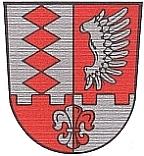 	Gemeinde Wiesenthau	StellenausschreibungDie Gemeinde Wiesenthau sucht für ihre Kindertagesstätte ab sofort 	1 Kinderpfleger (m/w/d) (ca. 20 - 25 Wochenstunden).Geboten wird ein gutes Betriebsklima in der angenehmen Umgebung einer modernen Kindertagesstätte und eine Anstellung im öffentlichen Dienst mit 30 Tagen Urlaub, Zusatzversorgung, Leistungsentgelt und Jahressonderzahlung.Wir erwarten eigenständiges und verantwortliches Handeln, ein hohes Maß an Flexibilität und Einsatzbereitschaft sowie Freude im Umgang mit Kindern.Bewerbungen mit den üblichen Unterlagen richten Sie bitte bis spätestens 15.11.2019 an: Gemeinde Wiesenthau, Reuther Str. 1, 91361 Pinzberg oder poststelle@vg-gosberg.de.Nähere Auskünfte erteilt 1. Bürgermeister Drummer, Tel. 09191/9798740 oder die Leitung der Kindertagesstätte, Tel. 09199/1511.